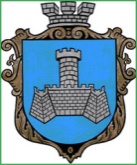 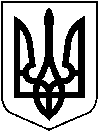 УКРАЇНАХМІЛЬНИЦЬКА МІСЬКА РАДАВІННИЦЬКОЇ ОБЛАСТІВиконавчий комітетР І Ш Е Н Н ЯВід «03» вересня   2019 р.                                                                     №325Про організацію  харчування та затвердження вартості обідів для учнів закладів загальної середньої освіти Хмільницької міської об’єднаної територіальної громади       Відповідно  до ст. ст. 5,19 Закону України «Про охорону дитинства», ст. 22 Закону України «Про загальну середню освіту», рішення 59 сесії 7 скликання Хмільницької міської ради №1885 від 14 січня 2019 року «Про затвердження Порядку організації харчування в закладах освіти Хмільницької міської об’єднаної територіальної громади у новій редакції», враховуючи лист управління освіти міської  ради  від    29 серпня 2019 року  №01-15/673, керуючись ст. ст. 28, 32, 59  Закону України "Про місцеве самоврядування в Україні", виконком міської радиВИРІШИВ:1. Затвердити вартість обідів для учнів закладів загальної середньої освіти Хмільницької міської об’єднаної територіальної громади в сумі 14,00 грн., передбачивши, що при зростанні цін їх вартість може переглядатись.2. Доручити управлінню освіти міської ради забезпечити організацію одноразового гарячого  харчування:2.1. учнів 1-4-х класів закладів загальної середньої освіти;2.2. учнів 5-11-х класів із числа дітей-сиріт, дітей позбавлених батьківського піклування, дітей з особливими  освітніми потребами, які навчаються в інклюзивних класах;2.3. учнів 5-11-х класів за рахунок коштів батьків.  3. Витрати на харчування учнів проводити за КПКВКМБ 0611020 «Надання загальної середньої освіти загальноосвітніми навчальними закладами (в т. ч. школою-дитячим садком, інтернатом при школі), спеціалізованими школами, ліцеями, гімназіями, колегіумами» КЕКВ 2230 «Продукти харчування», а саме : зазначених у п. 2.1. та 2.2. цього рішення, за рахунок коштів, передбачених загальним фондом міського бюджету, а учнів, зазначених у  п. 2.3., передбачених по спеціальному фонду (за рахунок коштів батьків).4. Контроль за виконанням цього рішення  покласти на  заступника  міського голови з питань діяльності виконавчих органів міської ради згідно розподілу обов’язків.  Міський голова                                                                           С.Б.Редчик